Zvonimir BalogKupaNakon što smo prijepodne, 19.10., bili u obilasku Zagrebačkih otpadnih voda i tamo puno toga vidjeli i naučili, poslijepodne smo, u produženom boravku, održali likovnu radionicu kojom smo temu onečišćenja rijeka dodatno obradili.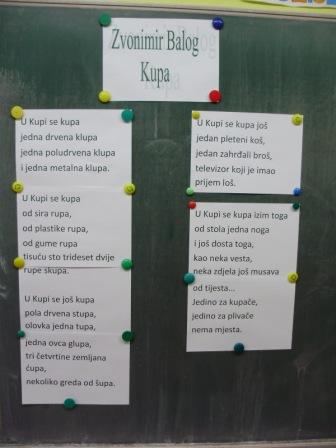 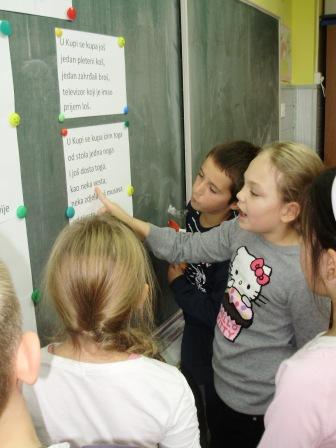 Pjesmu smo pročitali, objasnili, malo se nasmijali, podijelili zadatke i primili se posla.      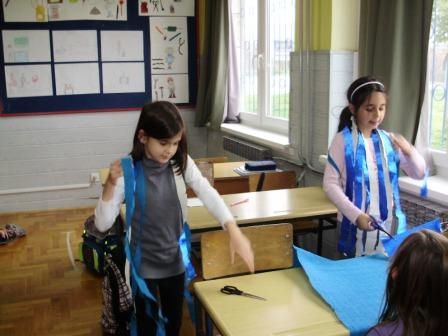 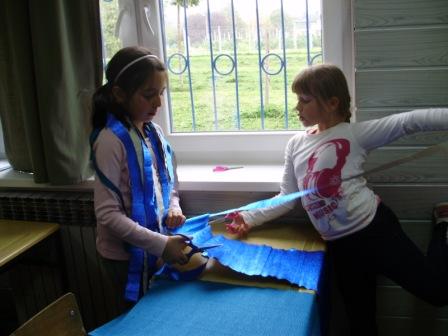 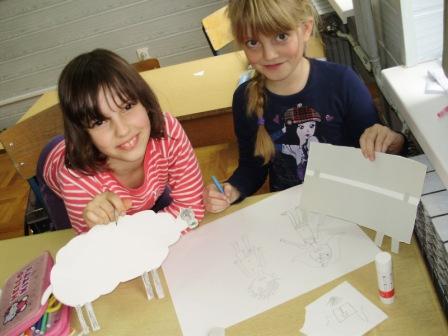 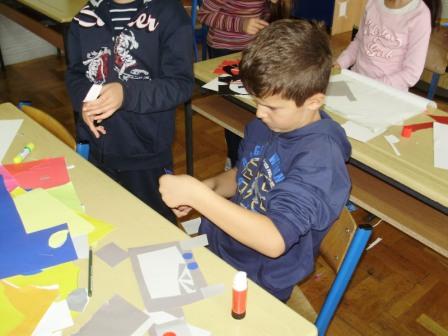 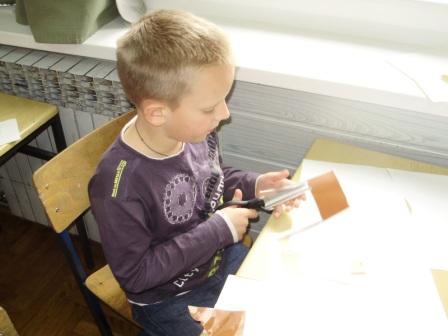 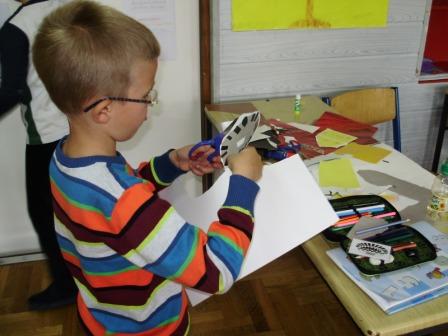 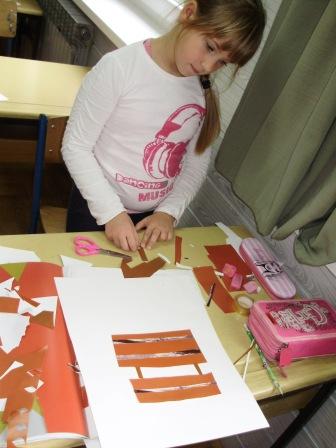 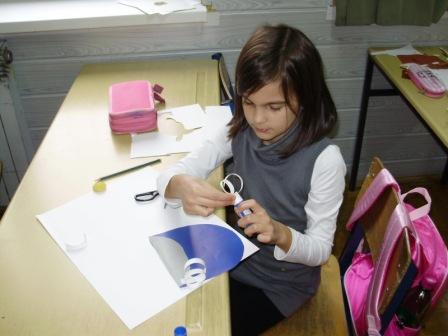 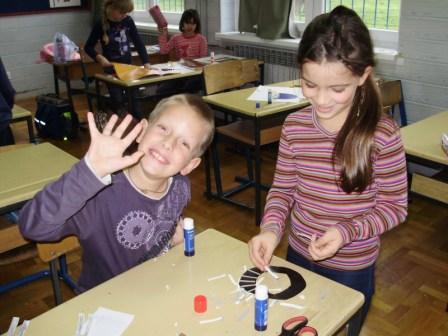 Zaključili smo da je naš likovni rad lijep, ali da je to ipak tužna slika.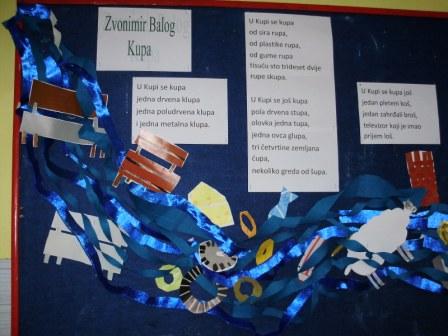 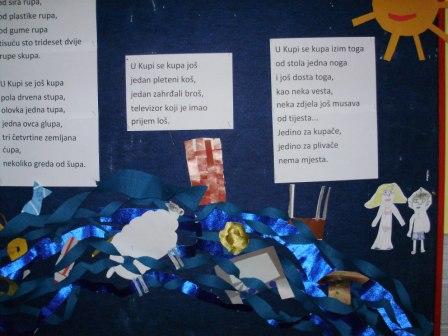 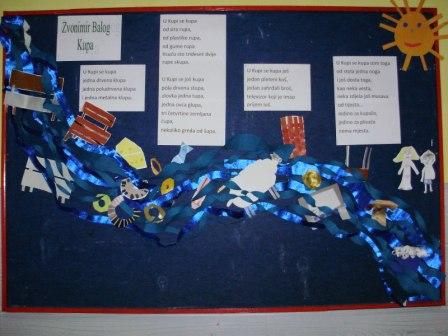 